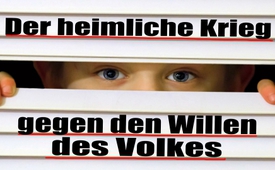 Der heimliche Krieg gegen den Willen des Volkes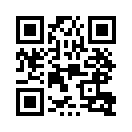 Laut Umfragen lehnt die deutsche Bevölkerung die Teilnahme an Kriegen mit überwältigender Mehrheit ab. Durch verdeckte Kriegsoperationen aber unterstützte Deutschland im Geheimen die US-Geheim- und Militärdienste, z.B. im Irakkrieg. Führen deutsche Regierungen auf diese Weise auch einen heimlichen Krieg gegen den Friedenswillen des eigenen Volkes?Nach zwei Weltkriegen ist die Parole „Nie wieder Krieg!“ noch tief im deutschen Selbstbild verankert. Laut Umfragen werden Kriege von bis zu 86 % der Bundesbürger abgelehnt. Gerhard Schröder wurde 2002 auch deshalb wieder zum Kanzler gewählt, weil er den USA die deutsche Zustimmung zum Irakkrieg verweigerte. Im Geheimen jedoch half Deutschland US-Geheimdiensten und -Militär im Irakkrieg: Amerikanischen B52-Bombern auf dem Weg in den Irak wurden Überflugrechte gewährt und die Truppenversorgung über drei US-Air-Basen in Deutschland organisiert. Außerdem wurden dem US-Militärgeheimdienst Skizzen der Verteidigungsstrategie der irakischen Regierung zur Verfügung gestellt und es wurde bei der Auskundschaftung von zu bombardierenden Gebäuden in der irakischen Hauptstadt geholfen. Laut Spider Marks, dem Leiter der US-Aufklärung während der Invasion im Irak, waren die deutschen Agenten in Bagdad „hilfreicher für uns als 5.000 Soldaten“.

Fazit: Mit verdeckten Militäroperationen führen deutsche Regierungen gleichzeitig auch in aller Stille „Krieg“ gegen den Friedenswillen des eigenen Volkes!von mol.Quellen:Buch: „Geheimer Krieg – wie von Deutschland aus der Kampf gegen den Terror gesteuert wird“ von Christian Fuchs und John Goetz, S. 230-233Das könnte Sie auch interessieren:#Irak - www.kla.tv/IrakKla.TV – Die anderen Nachrichten ... frei – unabhängig – unzensiert ...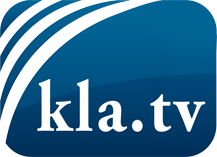 was die Medien nicht verschweigen sollten ...wenig Gehörtes vom Volk, für das Volk ...tägliche News ab 19:45 Uhr auf www.kla.tvDranbleiben lohnt sich!Kostenloses Abonnement mit wöchentlichen News per E-Mail erhalten Sie unter: www.kla.tv/aboSicherheitshinweis:Gegenstimmen werden leider immer weiter zensiert und unterdrückt. Solange wir nicht gemäß den Interessen und Ideologien der Systempresse berichten, müssen wir jederzeit damit rechnen, dass Vorwände gesucht werden, um Kla.TV zu sperren oder zu schaden.Vernetzen Sie sich darum heute noch internetunabhängig!
Klicken Sie hier: www.kla.tv/vernetzungLizenz:    Creative Commons-Lizenz mit Namensnennung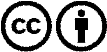 Verbreitung und Wiederaufbereitung ist mit Namensnennung erwünscht! Das Material darf jedoch nicht aus dem Kontext gerissen präsentiert werden. Mit öffentlichen Geldern (GEZ, Serafe, GIS, ...) finanzierte Institutionen ist die Verwendung ohne Rückfrage untersagt. Verstöße können strafrechtlich verfolgt werden.